Воды суши. Реки (Урок географии в V классе)Ольга РОДИОНОВА, учитель географии средней школы №113 г. Казани Базовый учебник: Летягин А.А. География. Начальный курс. 5 класс. – М.: Вентана Граф. 2016.Цель урока: создать условия для формирования целостного представления о реке, её частях и её роли в жизни человека.Задачи: – составить схему «Река»;– продолжить формирование предметных и метапредметных УУД;– формировать культуру общения в парах;– анализировать схемы, формулировать задачи, делать выводы.Планируемые результаты:личностные:– формировать мотивационную основу учебной деятельности;– осознавать значимость знаний о реках для практического использования их человеком;метапредметные: – самостоятельно обнаруживать и формулировать учебную проблему, определять цель учебной деятельности; – устанавливать причинно-следственные связи между рельефом земной поверхности и характером реки;– делать выводы по результатам сравнения равнинных и горных рек;– создавать схему «Река». Применять схему для решения познавательных задач;предметные результаты:– объяснять существенные признаки понятия «река» и использовать его для решения учебных задач по определению положения бассейна реки;– приводить примеры равнинных и горных рек;– устанавливать взаимосвязи между формами рельефа и характером реки;– сравнивать реки (горную и равнинную).Тип урока: урок открытия нового знания.Форма работы обучающихся: в парах.Техническое оборудование: интерактивная доска, персональный компьютер, ресурсы сети Интернет.Технологическая карта урокаЭтапыДействия учителяДействия учителяДействия обучающихсяI. Мобилизирующий этап– Темой нашего урока будет географический объект, о котором сложено немало загадок. Отгадайте их: Течёт, течёт – не вытечет;Бежит, бежит – не выбежит.Не конь, а бежит,Не лес, а шумит. (Река)– Темой нашего урока будет географический объект, о котором сложено немало загадок. Отгадайте их: Течёт, течёт – не вытечет;Бежит, бежит – не выбежит.Не конь, а бежит,Не лес, а шумит. (Река)Настрой на урокII. Самоопределение обучающимися на основе антиципации– Давайте предположим, чем мы будем сегодня заниматься? Как вы можете сформулировать тему сегодняшнего урока? А что вы знаете о реках? (У реки имеется исток, устье.)– А что бы вы хотели еще узнать о реках? (Почему вода в реке не кончается, узнать какие реки бывают, от чего они зависят.)– Сформулируйте цель урока– Давайте предположим, чем мы будем сегодня заниматься? Как вы можете сформулировать тему сегодняшнего урока? А что вы знаете о реках? (У реки имеется исток, устье.)– А что бы вы хотели еще узнать о реках? (Почему вода в реке не кончается, узнать какие реки бывают, от чего они зависят.)– Сформулируйте цель урокаОпределяют тему урокаНазывают «Реки»Подготавливают вопросы, на которые хотят получить ответы Формулируют цель урока: объяснять особенности рекIII. Момент осознания обучающимися недостающих знанийУчитель предлагает учащимся найти в тексте параграфа ответы на следующие вопросы:– Откуда берется вода в реках?– Какие бывают реки?– Какая вода в реках?– Какие части реки вы знаете?– Составьте схему «Река»– Продумайте названия основных пунктов плана для характеристики рекиУчитель предлагает учащимся найти в тексте параграфа ответы на следующие вопросы:– Откуда берется вода в реках?– Какие бывают реки?– Какая вода в реках?– Какие части реки вы знаете?– Составьте схему «Река»– Продумайте названия основных пунктов плана для характеристики реки1. Отвечают на вопросы. Вспоминают, что вода в реке все время движется по естественному углублению от истока (начала реки) до устья (места впадения ее в океан, море, другую реку). Определяют: реки пополняются подземными водами, осадками, талыми водами ледников. Рассказывают о том, что реки бывают большие и малые, глубоководные и мелководные. Утверждают: в реках вода всегда пресная. Называют известные им части реки: исток, устье.Называют основные пункты при характеристике реки:– название реки;– строение реки;– тип реки;– роль реки.Дополнения учителя:– речная система;– строение речной долины;– типы рек (в зависимости от рельефа местности);– роль рек в мировом круговороте водыIII. Момент осознания обучающимися недостающих знаний– Выделите основные вопросы, которые мы изучим, и сформулируйте основные задачи урока– Выделите основные вопросы, которые мы изучим, и сформулируйте основные задачи урокаОпределяют, какие вопросы будут затронуты на уроке:– Что такое речная система?– Каково строение речной долины?Формулируют основные задачи урока:– определить, что является речной системой;– изучить строение речной долины;– выделить типы рек в зависимости от рельефа местностиIV. Содержательный этап– Просмотрите фильм «Источник. Река». Расскажите о строении реки, выполните задание №2 в рабочей тетради. (После того как учащиеся выполнят задание, учитель чертит схему на интерактивной доске.)– Используя текст учебника (с. 96-97) описать, как функционирует речная система. Продолжите заполнение схемы «Река»– Ответьте на вопросы: «Что является бассейном реки? Что такое линия водораздела?»– Используя рис. 62 (стр. 97), определите речную систему и бассейн реки Лены. Чем отличаются понятия «бассейн» и «речная система»?– Что является водоразделом рек Волга и Обь?– Назовите водораздел реки Лена– Напишите названия рек России с. 51 рабочая тетрадь, используя текст с. 97– Рассмотрите рис. 1 и 2 (с. 100 – 101). В чем различие бассейнов этих рек?– Просмотрите фильм «Источник. Река». Расскажите о строении реки, выполните задание №2 в рабочей тетради. (После того как учащиеся выполнят задание, учитель чертит схему на интерактивной доске.)– Используя текст учебника (с. 96-97) описать, как функционирует речная система. Продолжите заполнение схемы «Река»– Ответьте на вопросы: «Что является бассейном реки? Что такое линия водораздела?»– Используя рис. 62 (стр. 97), определите речную систему и бассейн реки Лены. Чем отличаются понятия «бассейн» и «речная система»?– Что является водоразделом рек Волга и Обь?– Назовите водораздел реки Лена– Напишите названия рек России с. 51 рабочая тетрадь, используя текст с. 97– Рассмотрите рис. 1 и 2 (с. 100 – 101). В чем различие бассейнов этих рек?Просматривают видеофрагмент. Определяют, что река имеет русло, исток и устье. Заполняют схему в тетрадиРассказывают, что река собирает воду с определенной территории, малые реки впадают в главную, образуют речную системуОтвечают на вопросыВысказывают предположения о связи рек и океана. По физической карте определяют водораздел рек Волга и ОбьПодписывают названия рек, которые принадлежат к бассейнам океановАнализируют изображения бассейнов рек и ищут различия. Пробуют определить причину различия. Говорят о горном и равнинном рельефе местности, по которой протекают рекиV. Закрепление– Укажите части реки– Назовите реки нашего края. К какому типу они относятся?– Укажите части реки– Назовите реки нашего края. К какому типу они относятся?– Укажите части реки– Назовите реки нашего края. К какому типу они относятся?VI. Рефлексия– Что нового узнали на уроке?Продолжите эти предложения:Сегодня я узнал…Было интересно…Было трудно…Я понял, что…Мне понравились задания…Я научился…Меня удивило…Я хотел еще узнать…Обучающиеся проговаривают чему они научились на урокеРассказывают о том, что узнали на урокеОбучающиеся проговаривают чему они научились на урокеРассказывают о том, что узнали на урокеVII. Домашнее заданиеЗадания на выбор.1. Задание №3 с. 102. Определить к какому бассейну относятся реки нашей местности2. Составить фото-коллаж «Водопады мира», используя интернет-ресурсы и дополнительную литературу3. Написать небольшой рассказ «Моё путешествие по Волге» Формулируют уточняющие вопросы учителюФормулируют уточняющие вопросы учителю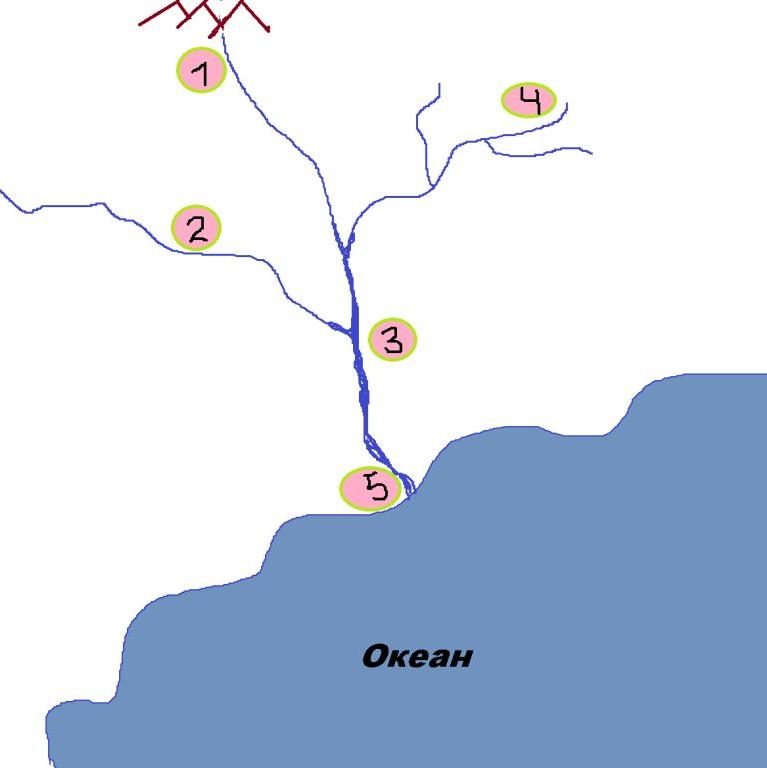 